20η ΠΡΟΣΚΛΗΣΗ ΣΥΓΚΛΗΣΗΣ ΕΠΙΤΡΟΠΗΣ ΠΟΙΟΤΗΤΑΣ ΖΩΗΣΚαλείστε να προσέλθετε σε κατεπείγουσα συνεδρίαση της Επιτροπής Ποιότητας Ζωής, που θα διεξαχθεί στο Δημαρχειακό Μέγαρο την 26η του μηνός Ιουνίου έτους 2023, ημέρα Δευτέρα και ώρα 12:00 για την συζήτηση και λήψη αποφάσεων στα παρακάτω θέματα της ημερήσιας διάταξης, σύμφωνα με τις σχετικές διατάξεις του άρθρου 75 του Ν.3852/2010 (ΦΕΚ Α' 87) όπως αντικαταστάθηκε με το άρθρο 77 του Ν.4555/2018 (ΦΕΚ 133/19-07-2018 τεύχος Α’) :1. Παραχώρηση κοινόχρηστου χώρου  γυρίσματος video clip στην πλατεία δεσποτικούΠίνακας Αποδεκτών	ΚΟΙΝΟΠΟΙΗΣΗ	ΤΑΚΤΙΚΑ ΜΕΛΗ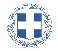 ΕΛΛΗΝΙΚΗ ΔΗΜΟΚΡΑΤΙΑ
ΝΟΜΟΣ ΤΡΙΚΑΛΩΝΔΗΜΟΣ ΤΡΙΚΚΑΙΩΝΓραμματεία Επιτροπής Ποιότητας ΖωήςΤρίκαλα, 23 Ιουνίου 2023
Αριθ. Πρωτ. : 31232ΠΡΟΣ :     Τα μέλη της Επιτροπής Ποιότητας Ζωής (Πίνακας Αποδεκτών)(σε περίπτωση κωλύματος παρακαλείσθε να ενημερώσετε τον αναπληρωτή σας)Ο Πρόεδρος της Επιτροπής Ποιότητας ΖωήςΓΕΩΡΓΙΟΣ ΚΩΝ/ΝΟΣ ΚΑΤΑΒΟΥΤΑΣΑΝΤΙΔΗΜΑΡΧΟΣΑλεστά ΣοφίαΑναστασίου ΧρήστοςΚωτούλας ΙωάννηςΜητσιάδη Βασιλική-ΕλένηΠαζαΐτης ΔημήτριοςΖιώγας ΓεώργιοςΚαταβούτας Γεώργιος-ΚωνσταντίνοςΠαιδή ΝατάσαΝτουρλιός ΛάμπροςΔήμαρχος & μέλη Εκτελεστικής ΕπιτροπήςΓενικός Γραμματέας κ. Θωμά ΠαπασίκαΜπουκοβάλας Στέφανος  Πρόεδρο της Δημ. Κοιν. Τρικκαίων